	Drodzy Uczniowie, 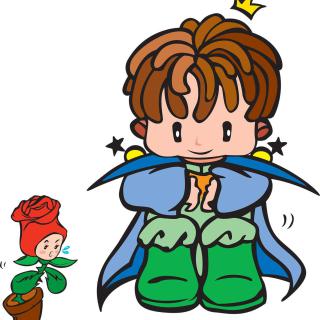  zachęcam do wzięcia udziału w Ogólnopolskim Konkursie Głośnego Czytania  "Czytanie jest    w modzie".  Konkurs jest przeznaczony dla uczniów klas 5-8 szkoły podstawowej.  Zadaniem konkursowym jest głośne przeczytanie fragmentu "Małego Księcia" (2-3 minuty), nagranie siebie (dźwięk + obraz) oraz przesłanie do mnie filmiku do 23 marca 2022 r. Spośród nadesłanych nagrań powołana komisja wybierze jedną osobę, która będzie reprezentowała naszą szkołę                         w konkursie ogólnopolskim. Nagrania można przesyłać do mnie na Teamsach. W razie pytań lub problemów proszę    o kontakt -  odpowiem i  w razie potrzeby  podam też inne możliwości przesłania filmiku.Kryteria:§ płynność§ poprawność§ wyrazistość§ modulacja głosu§ przestrzeganie znaków interpunkcyjnych§ postawa, zachowanie w trakcie czytania§ intonacja i tempo czytaniaRegulamin konkursu:https://view.officeapps.live.com/op/view.aspx?src=https%3A%2F%2Fcloud1m.edupage.org%2Fcloud%3Fz%253A3OrJcUCNu7q%252FtgGAcOqD4ps25nzWTSNuMORWgHV8hvrceFe3XwkW3489O7KDu%252BMq&wdOrigin=BROWSELINKZachęcam do udziału i serdecznie pozdrawiam! :)Weronika Krupa